JANUARY 2023© copyright https://www.distancelatlong.com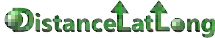 FEBRUARY 2023© copyright https://www.distancelatlong.comMARCH 2023© copyright https://www.distancelatlong.comAPRIL 2023© copyright https://www.distancelatlong.comMAY 2023© copyright https://www.distancelatlong.comJUNE 2023© copyright https://www.distancelatlong.comJULY 2023© copyright https://www.distancelatlong.comAUGUST 2023© copyright https://www.distancelatlong.comSEPTEMBER 2023© copyright https://www.distancelatlong.comOCTOBER 2023© copyright https://www.distancelatlong.comNOVEMBER 2023© copyright https://www.distancelatlong.comDECEMBER 2023© copyright https://www.distancelatlong.comSUNMONTUEWEDTHUFRISAT01New Year'sDay020304050607080910111213141516171819202122232425262728293031SUNMONTUEWEDTHUFRISAT0102030405ConstitutionDay06Day off for ConstitutionDay07080910111213141516171819202122232425262728SUNMONTUEWEDTHUFRISAT0102030405060708091011121314151617181920Day off for Benito Juarez'sBirthday Memorial21Benito Juarez'sBirthday Memorial22232425262728293031SUNMONTUEWEDTHUFRISAT010203040506070809101112131415161718192021222324252627282930SUNMONTUEWEDTHUFRISAT01Labor Day / May Day020304050607080910111213141516171819202122232425262728293031SUNMONTUEWEDTHUFRISAT010203040506070809101112131415161718192021222324252627282930SUNMONTUEWEDTHUFRISAT01020304050607080910111213141516171819202122232425262728293031SUNMONTUEWEDTHUFRISAT01020304050607080910111213141516171819202122232425262728293031SUNMONTUEWEDTHUFRISAT01020304050607080910111213141516IndependenceDay1718192021222324252627282930SUNMONTUEWEDTHUFRISAT01020304050607080910111213141516171819202122232425262728293031SUNMONTUEWEDTHUFRISAT0102030405060708091011121314151617181920Revolution DayMemorial21222324252627282930SUNMONTUEWEDTHUFRISAT01020304050607080910111213141516171819202122232425Christmas Day262728293031